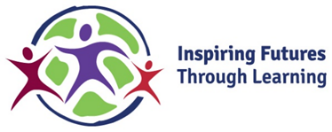 Higher Level Teaching Assistant / SEN Provision Lead Job DescriptionWe are committed to safeguarding and promoting the welfare of children. Applicants must be willing to undergo child protection screening appropriate to the post, including with past employers and an enhanced DBS with the Criminal Records Bureau.Signed:                                                                              Head TeacherSigned:                                                                              Deputy Head TeacherSigned:                                                                             SENCODATE:                                                                    .Job titleSalaryTeaching Assistant (SEND) Grade D, NJC Scale Points 3 to 4HoursContract type26 hours 40 minutes per week, 39 weeks per yearFixed term Reporting toLine ManagerHead Teacher, Deputy Head Teacher, SENDcoSENDcoJOB PURPOSEJOB PURPOSEThe aim of the Trust is build a community of pro-social, emotionally competent, independent learners.The role of the Teaching Assistant (SEND) is to support the SEN support team children who otherwise would be unable to access their learning. This will be achieved by providing targeted support through working with class teachers and in partnership with parents, careers and educational professionals. The aim of the Trust is build a community of pro-social, emotionally competent, independent learners.The role of the Teaching Assistant (SEND) is to support the SEN support team children who otherwise would be unable to access their learning. This will be achieved by providing targeted support through working with class teachers and in partnership with parents, careers and educational professionals. MAIN DUTIES AND RESPONSIBILITIES MAIN DUTIES AND RESPONSIBILITIES Under the direction of the class SENDco/provision lead, supervise and support a child or children with special educational needs, ensuring their safety and access to learning.Ensure that the academy’s health, safety and behaviour policies are adhered toAssist children individually or in small groups to understand and work through learning activities.Observe and document children’s learning and contribute to the development of their learning stories and portfolios.Support children during transitions and meal times. Support, scaffold and extend children’s learning through play.Provide routine clerical and other support to meet the delivery requirements of the academyPrepare and maintain learning resources and work environment for specific learning activities to meet the needs of the pupils and the curriculumParticipate in meetings and team development activities to support the individual and team performances and development objectivesMonitor resource levels and ensure that the appropriate person is notified of stock levels.Ensure that resources are used appropriately to minimise waste.Observe and be aware of and report any pupil problems, progress and achievements to the class teacher to ensure that pupil records are accurately maintainedGather and report information to and from parents as appropriate to meet the needs of the service delivery requirementsTo undertake any other duties as requested by the head teacher, these duties may change from time to time without changing their general character or level of responsibilityUnder the direction of the class SENDco/provision lead, supervise and support a child or children with special educational needs, ensuring their safety and access to learning.Ensure that the academy’s health, safety and behaviour policies are adhered toAssist children individually or in small groups to understand and work through learning activities.Observe and document children’s learning and contribute to the development of their learning stories and portfolios.Support children during transitions and meal times. Support, scaffold and extend children’s learning through play.Provide routine clerical and other support to meet the delivery requirements of the academyPrepare and maintain learning resources and work environment for specific learning activities to meet the needs of the pupils and the curriculumParticipate in meetings and team development activities to support the individual and team performances and development objectivesMonitor resource levels and ensure that the appropriate person is notified of stock levels.Ensure that resources are used appropriately to minimise waste.Observe and be aware of and report any pupil problems, progress and achievements to the class teacher to ensure that pupil records are accurately maintainedGather and report information to and from parents as appropriate to meet the needs of the service delivery requirementsTo undertake any other duties as requested by the head teacher, these duties may change from time to time without changing their general character or level of responsibilityAdditional ResponsibilitiesAdditional ResponsibilitiesTo embed Trust and Woodnewton values and ethos in all aspects of school lifeSupport the development of an ethos that enables everyone to work collaboratively, share knowledge and understanding, celebrate success and accept responsibility for outcomesSet a good example to pupils and staff in terms of personal presentation, attendance and punctualitySupport and uphold the school’s culture and ethos through championing the vision and values, particularly with regards to children’s wellbeing and emotional development in addition to promoting the high levels of achievement and attainment throughout the school.Build a school culture and curriculum that takes account of the richness and diversity of the school’s communities.Create and promote positive strategies for challenging all forms of prejudice and harassment.Contribute to the safeguarding and promotion of the welfare and personal care of children and young people with regard to the ‘Keeping Children Safe in Education’To uphold the school's policy in respect of child protection and safeguarding matters Co-operate and work with relevant agencies and partners to ensure the well-being of children in line with the 5 Every Child Matters outcomesEnsure the welfare of children are safeguarded and promoted in line with current best practice and LA advice.Promote the concept of lifelong learning and family engagement with learning through partnership.Manage effective relationships with all stakeholders and partners.To develop positive relationships with the community, other schools and agencies which support the school.To build, develop and maintain strong relationships with parents and guardians.To follow school policies and procedures including the policies promoting equal opportunities for all staff and pupils in line with the Equality Act 2010. Regularly self-evaluate, set personal targets and take responsibility for own personal professional development, including keeping up to date with research and developments.Undertake any necessary professional development as identified in the school development plan,             taking full advantage of any relevant training and development available (self).Effective fulfilment of all roles and responsibilities outlined in this documentHave a duty of care to and ensure both self and others achieve an appropriate work/life balance.To embed Trust and Woodnewton values and ethos in all aspects of school lifeSupport the development of an ethos that enables everyone to work collaboratively, share knowledge and understanding, celebrate success and accept responsibility for outcomesSet a good example to pupils and staff in terms of personal presentation, attendance and punctualitySupport and uphold the school’s culture and ethos through championing the vision and values, particularly with regards to children’s wellbeing and emotional development in addition to promoting the high levels of achievement and attainment throughout the school.Build a school culture and curriculum that takes account of the richness and diversity of the school’s communities.Create and promote positive strategies for challenging all forms of prejudice and harassment.Contribute to the safeguarding and promotion of the welfare and personal care of children and young people with regard to the ‘Keeping Children Safe in Education’To uphold the school's policy in respect of child protection and safeguarding matters Co-operate and work with relevant agencies and partners to ensure the well-being of children in line with the 5 Every Child Matters outcomesEnsure the welfare of children are safeguarded and promoted in line with current best practice and LA advice.Promote the concept of lifelong learning and family engagement with learning through partnership.Manage effective relationships with all stakeholders and partners.To develop positive relationships with the community, other schools and agencies which support the school.To build, develop and maintain strong relationships with parents and guardians.To follow school policies and procedures including the policies promoting equal opportunities for all staff and pupils in line with the Equality Act 2010. Regularly self-evaluate, set personal targets and take responsibility for own personal professional development, including keeping up to date with research and developments.Undertake any necessary professional development as identified in the school development plan,             taking full advantage of any relevant training and development available (self).Effective fulfilment of all roles and responsibilities outlined in this documentHave a duty of care to and ensure both self and others achieve an appropriate work/life balance.GENERALGENERALThis is not an exhaustive list of duties and responsibilities, and the post holder may be required to undertake other duties which fall within the grade of the job, in discussion with the line managerThis job description will be reviewed regularly, in the light of changing service requirements, and any such changes will be discussed with the post holderThe post holder is expected to comply with all relevant policies, procedures and guidelines, including those relating to Equal Opportunities, Health and Safety and the Confidentiality of InformationThe role will include a daily lunch duty with a ½ hour unpaid lunch break. This is not an exhaustive list of duties and responsibilities, and the post holder may be required to undertake other duties which fall within the grade of the job, in discussion with the line managerThis job description will be reviewed regularly, in the light of changing service requirements, and any such changes will be discussed with the post holderThe post holder is expected to comply with all relevant policies, procedures and guidelines, including those relating to Equal Opportunities, Health and Safety and the Confidentiality of InformationThe role will include a daily lunch duty with a ½ hour unpaid lunch break. Teaching Assistant (SEND)  Person SpecificationTeaching Assistant (SEND)  Person SpecificationTeaching Assistant (SEND)  Person SpecificationAttributesEssentialDesirableEducation and QualificationsGood general level of education – literate and numerateChildcare Qualification (Level 2 minimum)Experience and KnowledgeAwareness of the curriculum, especially in regard to literacy and numeracyGood IT skills and familiar with relevant packages Basic knowledge of first-aid – you may be asked to attend first aid coursesPrevious experience of working with children of a similar age group, who have additional needsAbility and SkillsGood organisational skillsAble to work with a wide range of people in a courteous and effective fashionDisposition Able to work with children, supervise and teach them effectively in groups and respond to individual needsEqual OpportunitiesThe post-holder should be committed to working with children and families from diverse backgrounds and to working with them to promote positive health and social outcomes.Health and Safety The post-holder should be committed to health and safety, and be willing to undertake training to enable the implementation of procedures for the welfare of pupils and staff.Pre-employment checks and Safeguarding ChildrenIn addition to normal pre-employment checks the post-holder will be required to undertake an enhanced Disclosure & Barring Service (DBS) check.Other work elementsThe successful candidate will regularly move around during their normal working pattern, walking, standing and sitting with pupils.The successful candidate will regularly move around during their normal working pattern, walking, standing and sitting with pupils.ConfidentialityAll employees are required to work in a confidential manner in all aspects of their work.Review and AmendmentsThis job description is subject to annual review. It may be amended to meet the current needs of the school and only after full consultation with the Principle. Job description BriefingJob Description issued to, discussed with and understood by Post Holder.Name of Post Holder: - Signature: ------------------------------------------- (I confirm I have been briefed on the requirements of this Job Description and other related documents) Name of immediate manager: - Signature: ------------------------------------------- (I confirm I have briefed the Post Holder on the requirements of this Job Description and other related documents)